MIYAGUN HANYOYIN MU’AMALA A DANDALIN ABOTAAbdullahi Salihu Abubakar (Baban Sadik)fasaha2013@gmail.com; 08034592444http://fasahar-intanet.blogspot.comwww.facebook.com/babansadik Mabudin KunnuwaGa wadanda suke bibiyar wannan shafi tun farkon samuwarsa a shekarar 2006, na san ba za su mance kasidu na musamman da muka gabatar kan asali da samuwa da kuma fa’ida ko cutarwar dake tattare da sabuwar tsarin gudanar da rayuwa dake kan habaka a giza-gizan sadarwa na duniyar yau ba.  Wannan sabon tsarin mu’amala kuwa shi ne samuwar “Dandalin Sada Zumunci” ko “Dandalin Abota”, wato: “Social Media” kenan a harshen turanci.  A karon farko mun gabatar da kasida ne kan Dandalin Facebook, mai take: “Dandalin Facebook a Mahangar Masana”, cikin shekarar 2010.  Cikin jerin kasidun mun kebance wani bangare da muka yi wa take: “Manyan Badakala a Dandalin Facebook.”  Wannan bangare yana dauke ne da labaru masu tayar da hankali, na takaici kan irin sakaci da halin ko-in-kula da jama’a ke yi wajen aiwatar da sadarwa a dandalin Facebook, wanda kuma hakan ya haifar da hasara ko salwantar dukiya ko mutunci a idon duniya.  Kafin nan, na jero wasu matsaloli wajen guda 10 dake tattare da dandalin facebook.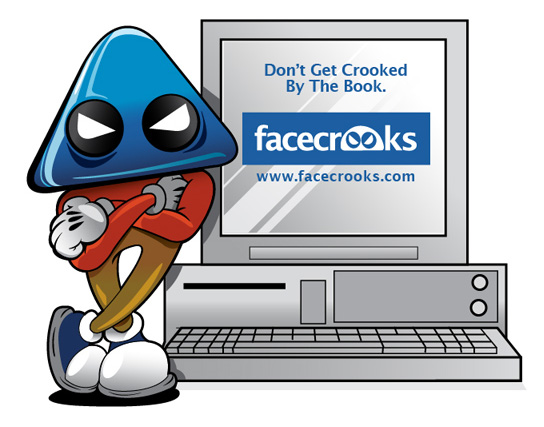 A shekarar 2013, 1 ga watan Janairu idan ban mance ba, kungiyar Tsangiyar Alheri na matasan dake dandalin Facebook sun gayyace ni taronsu na shekara da suka yi a Katsina, inda na gabatar da kasida mai shafuka 14 mai take: “Rayuwar Matasanmu a Dandalin Abota.”  Dukkan wannan kokari dai yunkuri ne wajen fadakar da mu baki daya, don samun tsarin mu’amala mai tsabta a wannan mahalli mai cike da hadari.To amma duk da haka, har yanzu da sauran rina a kaba.  Abin nufi shi ne, a kullum ana samun karuwan masu mu’amala a wannan dandali.  Sannan a kullum hanyoyi da tsarin wannan mahalli na sauyawa ne.  A duk sadda ka dauki gajeren lokaci baka hau ba, da zarar ka hau sai ka ga wani abu sabo.  Kari a kan haka, akwai da yawa cikin mutane masu mugun nufi, wadanda ke amfani da jahilcin jama’ar dake wannan dandali a duniya baki daya (ba wai a kasarmu kadai ba), da kuma sarkakiyar dake tattare da manhajojin dake, don cutar da jama’a ta hanyoyi daban-daban.  Wannan yasa naga dacewar sake fadakar damu don kara bude mana idanunmu, kar mu zama cikin wadanda za a kai mu a baro.  Sannan, sabanin tsarin da nabi a baya, inda na takaitu ga dandalin Facebook kadai, a wannan karon zan duba hadarurrukan dake tattare da galibin ire-iren wadannan shafuka ne – Facebook, da Twitter, da Youtube, da Whatsapp da sauran makamantansu.“Like” ko “Follow”?Babu abin da yafi sauki ga mai mu’amala a dandalin Facebook musamman ko Twitter, irin matsa alamar “Like” ko “Follow.”  Asali dai wadannan alamomi ko isharori an samar dasu ne don sawwake mu’amala da kuma saurin sadarwa a wadannan kafafe.  To amma, kamar yadda masu iya Magana ke cewa, idan kidi ya canza, dole ne rawa ya canza.  Abin nufi shi ne, ba kowane sako ka gani a Facebook za ka matsa “Like” ba, kamar yadda ba kowa mutum ko kamfani ka gani a Twitter kawai za ka latsa “Follow” ba.  Mece ce matsalar?  Galibin shafukan kamfanoni dake Facebook ko Twitter ba hakikanin kamfanoni bane, shafuka ne na bogi; ba su da asali.  Gwamma ma wadanda ke shafin Twitter sun dan fi inganci.  Za a turo maka hoton wata haja mai kyau, ko wani rubutu mai kayatarwa, ko hoton wata mace, sambaleliya, abin sha’awa, galibi duk na bogi ne.Abin dake faruwa shi ne, akwai mutane da yawa mazambata masu bude shafukan kamfanonin kasuwanci kala-kala, don tara jama’a a shafin, da niyyar “sayar” dasu ga wasu kamfanoni don a ci gaba da tallata musu hajoji nau’uka daban-daban.  Kana iya ganin shafi (Facebook Page) na kamfani dauke da “20,000 Likes” misali.  Mai wannan shafin zai je ne kai tsaye ya sayar da wannan adadi na “Likes” ga wani kamfani dake neman wadanda zai rika tallata hajojinsa gare su.  Iya yawanku iya yawan kudin da zai samu.   Watakila kace ai haja ce, ba matsala. In ji wa?  Galibi sukan sayar da wadannan bayanai ne ga shafukan batsa dake Intanet.  Kuma ka sani, iya yawan shafukan da ka “So” iya yawan wadanda za su iya isa ga profile dinka, don tattaro bayanan da suka shafeka.Manhajar “WhoViews”Daga cikin dodorido da badakalar dake dandalin Facebook da Twitter musamman, akwai wasu kananan manhajoji da ake yawo dasu ko dai a Android Playstore, ko kuma dandalin Facebook din, cikin tarkacen dake yawo da sunan “Suggested Pages” ko “Suggested Apps.”  Shahararriya daga cikin ire-iren wadannan manhajoji ita ce manhajar “WhoViews.”  Meye aikinta?  Wannan manhaja ce da idan ka loda ta a wayarka ko kwamfutarka, nan take za a nuna maka wasu alkaluma na bayanai da a cewar manhajar, wai yawan mutanen da suka kalli “Profile” dinka ne a Facebook.  Adadin lambobi za ka gani ba wai hakikanin sunayensu ba.  Da yawa cikin mutane kan loda wannan manhaja don sanin yawan mutanen da suka kalli “Profile” dinsu.  Ko yawan shafukan da suka “So”, ko yawan abokan da suka taba yi ko da sun cire su.  Sai dai kuma, bayan an nuna maka wannan adadi na wadanda aka ce sun kalli “Profile” dinka, yana da kyau ka san cewa wannan manhaja ce da ake amfani da ita wajen satar bayanai; daga wayarka har zuwa wadanda ke cikin kwamfutarka, idan a kanta ka loda.  Ba ita kadai ba, galibin manhajojin da za ka ga suna shawagi da tutiyar za a nuna maka yawan abokanka, ko yawan wadanda suka ga profile dinka, ko yawan “Likes” din da ka latsa tun shiganka Facebook, duk manhajoji ne ‘yan cuwa-cuwa.  Suna maka kyauta ne ta hannun dama su kwace ta hannun hagu.  Sai a kiyaye.Bidiyo Mai Ban Al’ajabiAbin da yafi komai tasiri a zuciya da kwakwalwar dan adam shi ne abin da yake gani ana aikatawa a aikace, kuma yake sauraronsa duk a lokaci daya.  Daga cikin nau’ukan bayanan dake Intanet babu wanda ya hada wadannan siffofi sai “Bidiyo.”  A bidiyo ne za ka ga rubutu, ka karanta.  Za ka ga hoto mai motsi, ka kalla.  Sannan za ka ji abin da ake fada a cikin hoto mai motsin, ka saurara.  Idan aka yi rashin sa’a abin da ke bidiyon abu ne da kake so, kuma mummuna, to, kafin wani lokaci kwakwalwarka ta haddace shi, sannan zuciyarka ta nade.  Ga mutumin da ya saba hawa shafin Youtube na kamfanin Google, zai ba da labari.  A shafin Youtube akwai nau’ukan bidiyo kala-kala; masu kyau da mummuna.  Na Imani da na kafirci.  Na tauhidi da na shirka.  Sai wanda ka zaba.  Duk da cewa hukumar Youtube sun killace adadin shekaru ga wasu nau’ukan bidiyon, amma wannan bai hana komai, ga wanda ya san lamarin.Youtube shafi ne kuma rigiza ce ta ilimi.  Ba don kada in yi sabo ba, da sai ince maka duk abin da kake nema na ilimi, za ka samu yadda ake koyonsa ko aikata shi a aikace.  Iliminka da abin, da sanayyarka ga hanyoyin samunsa, da kuma imaninka ne kadai za su agaza maka.Idan muka koma bangaren Facebook, na tabbata da yawa cikin masu karatu sun ga sauyin nau’ukan bayanan da ake mu’amala dasu a dandalin. Musamman daga shekarar 2014 zuwa yanzu.  Akwai wasu nau’ukan bidiyo da za ka ga suna yawo, mutane suna yada su, daga wasu shafuka ne asalinsu.  Da zarar ka kai hannunka kansu kawai za su fara nunawa kai tsaye.  Idan a kwamfuta kake, da zarar ka kai beran kwamfutarka (Mouse) saman hoton bidiyon kawai nan take zai fara nunawa.  Wadannan bidiyo galibinsu suna dauke da abubuwan al’ajabi ne na rayuwa.  Asalin galibinsu, kamar yadda na fada a farko, daga shafukan kasuwanci ne. Za ka ga ance idan kana son karin wasu, ka matsa “Like” ga bidiyon.  Idan kayi haka, ka zama kwastoma karfi da yaji.  Za su rika cillo maka wadannan hotunan bidiyo don tallata hajojinsu.  Ka ga kai kana takamar ka samu abin kallo, kullum ana ja maka “Data”, a daya bangaren kuma kana tallata musu hajarsu.  Idan baka yi sa’a ba, wadannan hajoji nasu na iya zama na batsa ne.Satar Zati (Identity Theft)Yadda ake satar mutane a zahirin rayuwa, haka ake satar mutane a shafukan sada zumunta.  Illa dai bambancin dake tsakani shi ne:  a zahirin rayuwa ana sace mutum ne gaba dayansa, da gangar-jikinsa da ruhinsa.  Amma a shafukan sada zumunci, ganin cewa ba zahirin gangar-jiki bane ke bayyana a shafukan, ana sace zatin mai shafin ne.  Wannan shi ake kira “Identity Theft” a ilimin sadarwa na zamani.  Watakila mai karatu yayi mamakin wannan zance.  Me ake nufi da sace zati?  Sace zatin mutum a shafukan sada zumunta na faruwa ne a lokacin da wani ya sace maka kalmomi ko bayanan da kake amfani dasu wajen shiga shafinka, ya hau kan shafin, yaci gaba da gudanar da abubuwa ba tare da sani ko yardarka ba.Wannan badakala na daukan fuskoki ne mabambanta.  Akwai wanda za a sace zatinsa, ana gudanar da abubuwa da sunansa, amma bai sani ba.  Haka wadanda ke mu’amala da barawon su ma baza su gane cewa ba wanda suke zato bane.  Watakila saboda bai cika mu’amala da shafin ba a-kai-a-kai.  Idan haka ta faru, barawon na iya tura wa abokan mai shafin sako cewa yana matukar bukatuwa zuwa ga kudi, su taimaka masa.  Kasancewar sun san shi, ba za suyi wani dogon bincike ba, musamman idan na kusa dasu ne.  A yanayi irin wannan barawon kan canza “Password” din mai shafin ne, don hana shi hawa, balle yaga irin wainar da yake toyawa.  Fuska ta biyu ita ce, ana iya sace zatin mai shafi amma aki canza “Password” dinsa.  Barayin dake amfani da wannan tsari suna yin haka ne don sauraro ko gani ko leken asirin mai shafin, don ji, da gani, da kuma kwasan irin bayanan da yake aikawa ko karba.  Wannan na faruwa a dandalin Facebook, da Twitter, da kuma Imel.  Barawon zai ta lura da mai shafin ne, tare da nadar irin bayanan da yake so, ba tare da mai shafin ya sani ba balle ya canza “Password” dinsa. Fuska ta uku kuma, ana iya sace zatin mai shafi a dandalin abota ta hanyar kwafar irin bayanansa, da hotunansa, da lambar wayarsa, da sunansa, da duk wani abin da zai iya taimakawa wajen kwaikwayon rayuwarsa, sai a bude shafi makamancinsa.  Wannan shi ne mafi muni daga cikin hanyoyin satar zatin mai shafi.  Domin da wannan tsari, ana iya yaudarar mutane da dama wadanda suke aminai ne ko ‘yan uwan wanda aka saci zatinsa.  Cikin wannan mako naga wata ‘yar uwa ta aika wa wata ko wani sako ta Inbox, tana rokonsa ko rokonshi da ya cire sunanta da hotonta da yasa a “Profile” dinsa ko dinta, sannan yaji ko taji tsoron Allah ya ko ta rufe shafin nan.  Da na duba sai na ga da irin sunanta ne aka bude shafin dashi, sannan hotonta ne sak, a dore a kan “Profile” din shafin.  Wani karin abin takaici ma shi ne, barawon dake amfani da wannan tsari yana iya tura wa abokanka sako, cewa su karbe shi a matsayin aboki, ya samu matsala ne da tsohon shafinsa.  Mai amfani da wannan fuska wajen satar zatin mutane a dandalin abota har wa yau, kan aikata badakala nau’uka daban-daban da sunan mai shafin, ta hanyar bin wadanda yake tunanin sun san mai sunan, yana zambatarsu.  Na yi rubutu a shekarar 2015 a shafina dake Facebook, don fadakar da jama’a kan wannan matsala.  Musamman dangane da mutanen dake bude shafuka da sunan manyan shugabanninmu, na da ko na yanzu – irin su Atiku Abubakar, da Shugaban Kasa mai ci, da Abdullahi Dikko Inde, da Mai martaba Sarkin Kano, Amir Muhammad Sanusi Lamido Sanusi II -  don yaudarar jama’a.Satar “Account”Daga cikin manyan badakaloli dake aukuwa a dandalin abota akwai masu sace wa wasu “Account.”  Na san mai karatu zai ce: meye bambancin Satar Zati da Satar “Account”?  Akwai bambanci, amma ga wanda ya lura.  A bangaren Satar Zati, himmar barawo na kan mai shafin ne, hakikaninsa.  Watakila saboda shugaba ne, ko wani attajiri ne, ko wani shahararren ma’aikacin gwamnati ne, ko wani mutum ne mai kwarjini a idon jama’a, don ya cinma manufarsa.  Amma masu Satar “Account” galibi ‘yan dandatsa ne, wato Hackers, wadanda ke yi wa wasu kamfanonin kasuwanci kwangila ta karkashin kasa, don tara musu jama’a da hanyoyin yada hajojinsu cikin sauki.  Bayan wadannan, akwai kuma ‘yan hassada daga cikin mutane, wadanda kyashi kan ja su zuwa yin dayan abubuwa uku, idan a Facebook ne:  ko dai suyi ta kirdadon “Password” din mai shafin, har sai sun dace.  Wannan shi ake kira “Guessing.”  Idan kuma sun tara “Password” da dama ne suna ta gwadawa har suka dace, to, shi kuma ana kiransa “Brute Forcing” a ilimin kariyar bayanai.  Idan basu iya wannan ba, sai su duba su gani, idan mai shafin ba shi da wata kariya, sai kawai su bukaci hukumar Facebook ta basu daman sanya adireshin Imel ko lambar waya, idan babu a “Profile” dinsa, don su canza “Password” din.  Sai dai kuma a halin yanzu Facebook sun samar da hanyar kariya mai matukar tsauri dake hana yiwuwar irin wannan nau’in sata.  A karo na karshe, idan barawon bai dace ba, sai ya kai kararka ga hukumar Facebook cewa shafinka na bogi ne, ko kuma kana yada tallace-tallace, ko kana yin barazana ga rayuwar jama’a.  Wannan zai sa su dan dakatar da kai idan kazo hawa, su bukaci ka tantance kanka ta wasu hanyoyi da bayaninsu zai zo nan gaba.  Idan ka kasa, shikenan, ka rasa “Account” dinka kenan.Yadda wannan badakala ke faruwa a dandalin Facebook, haka yake faruwa a Twiter, da Gmail, da kuma LinkedIn, ga wadanda ke amfani dashi.Garin Neman Gira...Dan adam akwai son kyale-kyale.  Haka Allah ya halicce shi.  Akwai wata karamar manhaja dake yawo a dandalin abota, musamman na Facebook, wacce ke baka damar sauya lauyin shafinka daga shudi zuwa ja, ko wani launi da kake so.  Sai dai kuma, a yayin da ka latsa wannan manhaja don tayi maka wannan hidima, za ta bukaci cewa ka bata damar isuwa zuwa ga bayananka dake “Profile”, da zarar ka amince shikenan, an mallake shafinka.  Baza ka gane ba.  Domin manhaja ce ta kasuwanci.  Lokaci zuwa lokaci idan kai mai lura ne, za ka rika ganin sakonni a kan farfajiyar shafinka (Timeline), da hotuna, ko bidiyo, wadanda ba kai ka rubuta ba.  Mafi muni ma shi ne, wasu na iya zama hotunan batsa ne.  A duk sadda suka cillo maka irin wannan sako, zai zarce cikin dukkan Zaurukan da kake cikinsu, idan a Facebook ne, wato: Groups.   Kwanakin baya shugabannin Zauren Dandalin Ilmantarwa da Nishadantarwa dake Facebook sun bukaci in duba musu wani daga cikin mambobin zauren, wadanda duk rubutun da aka aiko, sai a ga yayi ta’aliki (Comment) da hotunan batsa, masu munin gani. Kusan duk inda ka duba haka za ka gani.  Ransu ya baci matuka.  A zatonsu dan iska ne, wanda bai da sana’a a Facebook sai yada hotunan batsa.  Don haka suka ce in cire shi gaba daya, sannan in kore shi (Banning).Da na hau na duba, tabbas abin ba dadi, wai mahaukaci yaci kashi.  Sai na bi “Profile” dinsa, na ga lafiya kalau; babu bayanai masu nuna dan iska ne.  Ba ma wannan ba, dalibin ilimi ne na addini, kamar yadda bayanai suka nuna.  Da na hau farfajiyar shafinsa (Timeline), sai naga ashe wata ce daga cikin abokansa, wacce aka gurbata shafinta sanadiyyar aikin dandatsanci, daga can aka samu daman shiga shafinsa shi ma.  Duk da haka dai dole tasa na cire shi baki daya, don kada ya gurbata shafukan sauran mambobin dake zauren. Mafi girman matsala a yanayi irin wannan shi ne, hukumar Facebook na iya rufe shafinka gaba daya sanadiyyar wannan matsala, domin manhajarsu za ta rika nuna musu cewa babu abin da kake yadawa a shafukan jama’a sai hotunan batsa, wanda kuma hakan ya saba wa ka’idojin mu’amala da ka rattafa hannu akai sadda kake rajistan shafinka.Reful na Tikitin Jirgin SamaA dandalin Facebook akwai shafuka na bogi masu dimbin yawa, kamar yadda bayanai suka tabbatar kuma muka sha nanatawa.  Daga cikin ire-iren wadanna shafuka akwai wadanda ke dauke da tayi ga jama’a, cewa: duk wanda ya “So” (Like) ko “Yada” (Share) wani hoto ko bidiyo da aka turo, to, za a bashi tikitin jirgin sama kyauta!  Wannan ya fi shahara ne a galibin kasashen turai.  Sai dai dole mu fadaka mu ma, domin idan gemun dan uwanka ya kama da wuta, sai ka nemi kogi kayi alkafira a cikinsa don jike naka gemun.Tsarin “Like” da “Share” a Facebook suna da amfani sosai, kamar yadda kuma suke da matukar cutarwa, ga wanda bai iya mu’amala dasu ba. Idan kaga irin wadannan hotuna ko bidiyo ko bayanai masu dauke da irin wannan tayi na cewa idan kayi “Like” ko kayi “Share” din shafin, za a baka kyautar abu kaza, kada ka latsa.  Domin ire-iren wadannan shafuka da suke dauke da wannan tayi shafukan karya ne.  Watakila kace mini ai shafuka ne na kamfanonin jiragen sama sanannu, irin su: “British Airways” ko “KLM” ko “Qatar Airways” ko “Emirate Airways.”  Ko kuma, a daya bangaren, ka ga kamfanoni irin su: “Arik Air” ko “Chanchangi Airlines” ko “IRS Airlines” ko kuma “Azman Air,” a Najeriya kenan.  Eh, sunayen kamfanoni ne da ake dasu, amma shafukan dake yin wannan tayin, shafukan bogi ne; ba shafukan hakikanin kamfanonin bane.  Masu wannan ta’ada mummuna suna gina shafin yanar sadarwa ne na musamman, mai dauke da bayanai iri daya sak, da na kamfanin da suke son kwafowa, sannan su hankado bayanan da suke son yaudarar jama’a dasu dauke da adireshin wannan shafi na bogi.  Wannan tsari shi ake kira “Phishing” a fannin ilimin kariyar bayanai a zamanin yau.  Idan kaga haka, kada ka matsa “Like” kuma kada kayi “Share,” in kuwa ba haka ba, za ka gwammace kidi da karatu.  Ma’ana, da zarar ka matsa za a zarce da kai ne shafin can na bogi da aka tsara, sannan a bukaci bayanan katin asusunka na banki (ATM Card) da lambar wayarka da sauran bayanai masu mahimmanci a rayuwarka.  Kafin kasan me ke faruwa, aikin gama ya gama.  Watakila bayan karanta wannan bayani kace, “To ai yanzu na waye, zan matsa in je can shafin in ga abin da ke faruwa.”  Wannan kuskure ne mai girman gaske.  Domin ba ka da aminci a hakan ma, kana iya zuwa ka rudu da irin tsarin da suka yi amfani dashi na yaudara.  Ka sani, mai son kayanka ya fi ka dabara.  Jama’a, mu fadaka!Karban Abokanai BarkataiDandalin abota irin na zamani kamar kasuwa ce, wadda a cikinta jama’a kan hadu daga ko ina a duniya.  Wannan kasuwa dai tana da hanyar shiga da na fita, sannan akwai ka’idojin mu’amala da hukumar kasuwar ta sa.  Amma me jama’a ke sayarwa, ko me suke tallatawa, ko me suke aiwatarwa a ciki, ko kuma mutanen kirki ne ko na banza a kasuwar, duk ba damuwar hukumar kasuwar bane, har sai an kai mata kara.  Illa dai tana da jami’an tsaro dake shawagi a kasuwar, musamman daga kofar shiga ko kofar fita.  Wannan yasa jabun mutane da jabun shafuka suka fi yawaita a gidajen yanar sadarwar sada zumunta na Intanet.  In kuwa haka ne, shin, mai karatu, ko ka taba zama ka lura da su waye kake mu’amala dasu a shafukanka na sada zumunta?Babbar manufar bude shafukan sada zumunta musamman na Facebook, shi ne don mutane da suka san junansu a gari guda, ko wata makaranta da suka taba yi, ko wani taro da suka taba haduwa na addini ko kasuwanci, su samu damar sake haduwa da juna don sadarwa da alakarsu taci gaba.  Amma ba a bude wadannan shafuka don yin mu’amala ko abota da mutumin da baka taba saninsa ba.  Amma haka lamarin yake a yanzu?  A a.Idan kayi rubutu a shafinka na Facebook misali, jama’a na iya ganin rubutun ta dayan dalilai hudu ne.  Abokanka (Friends) na iya gani, saboda a hankalce su ne amintattun mutane a gare ka.  Na biyu, abokanan abokanka (Friends of Friends) na iya gani, saboda amintuwar dake tsakanin abokanka dasu.  Na uku, duk wanda yaci karo da shafinka a Facebook yana iya ganin abin da ka rubuta a farfajiyar shafinka (Timeline), idan ka bar tsarin a “Public” kenan.  Sannan a karo na karshe, kana iya rubuta bayanai ka boye shi, a shafinka, ba tare da kowa ya iya gani ba sai kai kadai (Only Me).  Wadannan su ne tsare-tsare da suka shafi sirrin bayanai a Facebook, wadanda mai shafi ke rubutawa.  A ka’ida idan ka bude sabon shafi a Facebook, babu wanda zai iya ganin bayanan da kake rubutawa a shafinka sai kai da abokanka kadai.  Sai idan ka canja wannan tsari.Duk wannan dogon bayani dai ina so in jawo hankulanmu ne kan hadarin dake tattare da abin da muke yi a Facebook musamman, ko Twitter, ko LinkedIn ta bangaren yada bayanai da wadanda ke iya isa ga bayananmu.Daga cikin manyan matsalolin dake jawo hasarar dukiya da mutunci a dandalin abota akwai yawan karban abokai barkatai ba tare da tantancewa ba.  Tabbas ba abu bane mai yiwuwa ace dole sai wanda ka sani a zahirin rayuwa kadai za ka yi abota dashi, amma kuma wannan ba lasisi bane wajen karban kowane irin kwamacala da sunan aboki.  Masu neman abota da mutum a dandalin sada zumunci sun kasu kashi-kashi; akwai masu neman abota don karuwa da kai, musamman idan ka shahara wajen rubuce-rubuce masu fa’ida a addini da rayuwa.  Wannan daidai ne kuma yana da kyau.  Wannan ya fi shahara a bangaren malaman addini da siyasa da sauran fannonin ilimi.  Akwai masu nemanka da abota kawai don sun sanka a suna sanadiyyar shahara ko sun taba jin sunanka a wajen wasu amma basu taba ganinka ba.  Wannan, ta wata fuskar kuskure ne, musamman idan ba mutanen kwarai bane su, ko kai da ake nemanka da abotan ba mutumin kirki bane.  Wannan ya fi shahara a bangaren ‘yan fim, da marubuta littafan soyayya, da shahararrun ‘yan siyasa da ‘yan jaridu.  Har wa yau, akwai masu nemanka da abota saboda su samu damar kusantarka don wata manufa mummuna.  Wannan ya fi shahara a bangaren ‘yan dagaji, masu mugun nufi kenan.  Suna kusantar ‘yan siyasa kamar yadda suke kusantar shahararrun mata da maza dake wadannan wurare.  Akwai kuma masu nemanka da abota kawai don sun ga garinku daya, ko jiharku daya, ko kunyi makaranta daya – ko da ba tsarekunka bane – ko kuma kuna da ra’ayin siyasa ko addini iri daya.  Akwai kuma masu nemanka da abota ba don komai ba sai don kyaun hoton da ka sa a shafinka, ko hotunanka da ya gani, ko irin nau’in sunanka.  Wannan ya fi shahara a bangaren mata, inda mazaje musamman samari ke nemansu da abota saboda kyaun hoton dake shafukansu ko sunayensu kawai, ba don wata karuwa mai fa’ida ba.  A karo na karshe kuma, akwai masu nemanka da abota don manufar kasuwanci.  Da zarar ka karbe su kawai zasu ta jefo maka tallace-tallace a shafinka da sunan “Tagging.”Duk wanda za ka karbeshi a matsayin aboki, dole ne kasan daga ina yake?  Idan ka taba saninsa, shin, mutumin kirki ne?  Idan baka taba saninsa ba, akwai alamar gyaruwa tare dashi?  Ta dalilin wa ya sanka?  Mutum nawa ne kuka hada a matsayin abokai tsakaninka dashi (Mutual Friends)?  In kun hada abokai, wasu iri ne?  Masu mutunci ne?  Wasu irin hotuna ne a shafinsa?  Shin, hakikanin hotonsa yasa?  In eh, a wani siffa yake?  In a a, hoton meye a profile dinsa?  Akwai nau’ukan hotuna kusan 100 a Facebook wadanda duk inda na gansu, na san jabun hotuna ne, kuma masu shafukan ba hakikaninsu bane, sannan kuma dole dayan biyu; ko dai ya zama ‘yan madigo ne ko wani kato ne ya bude shafin da sunan mata.  Ka sani, irin yanayin abokanka irin yanayinka.  Masu iya Magana na cewa, sai hali yayi daidai ake abota.  Ana iya gane nagartarka ne da zamaninka, da kuma irin mutanen da ka zauna dasu.  Shi yasa, a tunani mai saiti na addini, babu wadanda suka kai Sahabban Annabawa nagarta bayan gushewar Annabawan.Bayani kan hanyoyin gane shafin gaskiya da na karya yana nan tafe.Barayin “Password” da “Hashtag”A baya mun yi magana kan yadda ake satar “Zati” da satar “Account.”  Abin dake sawwake hakan kuwa shi ne “Satar Password.”  Yadda ake satar “Password” haka kuma ake satar “Hashtag” a Twitter.  Kalmar “Hashtag” shi ne tambarin da ake amfani dashi wajen yada sako a shafin Twitter.  Duk da cewa daga baya shafuka irin su: Google+ da Instagram da kuma Facebook sun fara amfani dashi.  Amma shafin Twitter ne yafi shahara da wannan tsari mai fa’ida matuka.  Ga yadda hashtag yake wajen siffa: #ZamanLafiyaMukeSo.  Ma’ana, za ka ga rubutu ne mai dauke da tambarin hash (#) a farkonsa, kuma kalmomin a hade suke, babu tazara tsakaninsu.  Kuma a launin shudi yake bayyana.  Wannan, a takaice, shi ake kira “Hashtag.”Yadda ake satan “Password” (Password Theft) haka dai kuma ake satar “Hashtag” a dandalin sada zumunta.   To, me ake nufi da “Satar Hashtag”?  Shi ne, bayan ka samar da hashtag dinka kana yadawa ta hanyar abokanka a shafinka ko nasu, sai a samu wani ko wasu su rika amfani da hashtag din, irinsa sak, amma dauke da wani sako wanda ko kusa ba shi da alaka da sakonka.  Wasu kanyi haka ne don kokarin batar da sakon da mai hashtag din ke son isarwa; ko don suna adawa da sakonsa, amma sun kasa bice haskensa ta wata hanya, ko kuma don kokarin neman shahara sanadiyyar saharar mai hashtag din.   Wannan tsari shi ake kira “Hashtag Hijacking.”  Kuma yana cikin abubuwan da suke kan yaduwa a shafuka irin su Twitter da Google+ da sauransu.  Satar “Password” kuma, a daya bangaren, ruwan dare ne a dandalin abota.  Idan masu karatu basu mance ba, a doguwar kasidarmu mai take: “Tsarin Mu’amala da Password,” wadda ya zuwa yanzu mun rubuta shafuka 37 ne, na kawo bayanai kan asali da samuwar “Password,” da tsarin mu’amala da “Password,” sannan da hanyoyin da jama’a ke bi wajen zaban “Password” dinsu.  A wannan gaba ne na nusar damu irin sakacin da muke yi ko dai wajen zaban “Password” ko wajen killace shi da tsare shi daga idanun barayinsa.A kullum sai an samu wani mai shafi a dandalin abota da aka sace “Password” dinsa; da saninsa ko ba da saninsa.  A kullum sai an samu wasu masu shafuka a dandalin sada zumunta da ake sace “Password” dinsu, da saninsu ko ba da saninsu ba.  A wani bincike na musamman da ya gudanar, Farfesa Olu Idris, wani kwararren masani a fannin kimiyya da fasahar sadarwa na zamani ya gano musabbaban wannan matsala.  A tsakanin masu amfani da shafukan sada zumunta a kudancin Najeriya.   A karshe ya bayyana cewa, galibin masu mu’amala a shafukan sada zumunta na amfani da lambobin wayarsu ne a matsayin “Password”.  Wadanda aka fi sace “Password” dinsu cikin sauki su ne mata.  Ya kuma gano cewa ta hanyar wadannan kafafen sada zumunta, galibin mutane, musamman ma mata, kan bayyana sirrinsu cikin hira da kake yi dasu ba tare da sun ma fadaka ba.  Har wa yau, sanadiyyar sakaci, da yawa cikin mutane kan amince wa wadanda basu ma taba saninsu ba balle hakikaninsu, su kuma basu bayanai masu hadari ga rayuwarsu.  Labarin bai kare ba.  Yace idan ka shiga shafukan sada zumunta gaba dayansu, kana iya ganin “Password” ta ko ina; tsakanin sunayensu, da lambobin waya da suke sakawa a shafukansu, da alkunya ko lakubbansu, da rubutun dake kan hoton profile dinsu, da nau’ukan bayanan dake profile dinsu.  Duk, a cewar Farfesa Olu, idan kabi wadannan bayanai dake fili a shafukan jama’a, za ka samu da yawa cikinsu duk “Password” ne.  Wannan, a cewar Farfesan, kuskure ne.  Domin kalmar “Password” wajibi ne ta zama sirri ga kowa idan ba kai ba.  In kuwa haka ne, bai kamata a ce kalmar ko kalmomin da kake amfani dasu a matsayin “Password” suna cikin bayanan da za a iya gani a Profile dinka ba, duk da cewa ba wanda ya san me kake nufi dasu. Maigida, Ina Matarka?Daga cikin abin da yafi tayar da hankali cikin munanan tasirin hanyoyin sada zumunta na zamani sanadiyyar rashin tarbiya, akwai irin matsalar da matanmu na aure, Hausawa musamman suka samu kansu a ciki, musamman a dandalin Facebook.  Tabbas akwai matan aure da yawa a Facebook masu mutunci, masu yada ilimi na addini a zauruka da dama, masu nasiha ga ‘yan mata ‘yan bana-bakwai don kar su fada cikin tarkon shedan a wannan dandali.  Wannan abu yana burgeni matuka, domin suna rage wa malaman addini aiki ne a zahirin rayuwa musamman a arewacin Najeriya.  Ayyukansu na tasiri sosai, domin suna amfani da irin lafazin da ‘yan matan ke iya fahimta ne, cikin sauki kuma.  Ina rokon Allah ya kara musu karfin gwiwa, da karin hakuri da juriya, wajen kara inganta wannan aiki nasu mai tasiri.A daya bangaren kuma, akwai watsattsu, marasa mutunci, wadanda suka fitsara har suka fitsare wasu; tsakanin matan aure da zawarawa.  A yau an wayi gari yadda saurayi da buduwa ke kulla alaka ta soyayya, ayi ta abubuwa marasa tsafta, haka matan aure ke kulla alakar soyayya irin na madigo wanda ke farawa tun daga Facebook. Galibi sukan hadu ne a zaurukansu (Groups), inda ake tattaunawa.  Akwai kawalai mata masu hada waya.  Idan ke Hajiya ce kina son wata mace da za ku rika haduwa kuna soyayya irin ta madigo, akwai mai hadawa, duk ta wadannan zauruka.  Abin mamaki shi ne, asalin ire-iren wadannan zauruka an bude su ne don kulla zumunci tsakanin mata; za ka ga sakonni na wa’azi da nasiha, amma a cikin zauren ake samun juna.  Daga nan sai a koma Inbox a ta hiran shashanci.  Daga nan a rika hira a waya musamman idan maigida ba ya gari.  Wata kan yi “chat” har zuwa karfe biyun dare da “masoyiyarta.”  Idan abin ya kasaita, suna ziyartar juna, ko da ba gari daya suke ba.  A wajen ziyarar ma a kwanta tare, a daki daya, a kan gado daya, ana ta shashanci, musamman idan maigida ba mazaunin gari bane.Wasu matan auren kuma suna neman ‘yan mata ne, ‘yan makaranta, musamman ‘yan jami’a, su rika shashanci dasu ta kafar Facebook, a karshe a kulla alakar ziyara, musamman lokacin da Uba ke tsammanin ‘yarsa na makaranta.  Akwai wacce ta shaku da wata bazawara tun a Facebook, suna gaisawa, aka fara shashanci a Inbox.  A karshe dai wannan budurwa ta kai mata ziyara, sai da tayi makonni shida a gidan wannan bazawara mai hali suna shashanci.  Akwai matan auren dake abin a waya da Facebook kadai, amma a zahiri ba su haduwa.  Akwai wacce ba ta da sana’a sai neman ‘yan mata, kuma matar aure ce.  Idan ta samu wacce take so ta kafar Facebook, sai ta bukaci budurwar ta kawo mata ziyara, ita kuma ta kama Otal su kwana suna shashanci.  Idan ma ta bukaci abokiyar shashanci amma tace ba ta da kudin mota, tana iya tura mata kudi ta banki, ita dai bukatarta a hadu; kudi ba damuwarta bane.  Mijinta ba mazaunin gida bane, a kudu yake aiki ita kuma ya barta nan Arewa da yara.  Akwai matar auren da ta rantse wa abokiyar shashancinta cewa, wallahi tallahi tunda take da mijinta, bata taba sanin meye sha’awa ba, kuma (mijin) ba ya burgeta, ba ta ma sha’awarsa.  Bata san dadin sha’awa ba sai da ta hadu da abokiyar shashancinta.  Akwai matan auren da saboda shakuwa da irin wannan shashanci ya haddasa musu, idan daya tayi fushi da daya, to, komai na gidanta na iya shiriricewa.  Ta gwammace mijinta yayi fushi da ita da ace masoyiyarta ce.  Akwai wacce take gaya wa wata kawarta cewa mijinta ya taba kama ta da wata masoyiyarta, a kan gadonta, a dakinta, suna shashanci; a tube zindir dukkansu.  Da ya leka ya gansu, sai kawai ya koma falo, yace idan sun gama ta sanar dashi.  Da kawar ta tambayeta: “To yaya aka kare?”  Sai tace wallahi ba abin da ya faru.  Kawai ce masa tayi wai suna gwajin sabbin dinki ne!  Ire-iren wadannan mata asharararru sukan tona asiran mazajensu wajen kwanciya ga kawayensu na shashanci.  Akwai wacce da zarar mijinta ya gama saduwa da ita nan take za ta hau Facebook ta sanar da masoyiyarta, da irin tsarin da aka bi wajen aiwatar da abin.  Wadannan masu shashanci da mata ‘yan uwansu kenan; ko dai zawarawa ko ‘yan mata ‘yan jami’a ko kuma kawayensu matan aure.A daya bangaren kuma, akwai matan aure dake haduwa da mazaje ta wadannan kafafe na sadarwa; ko dai tsofaffin samarinsu lokacin samartaka, ko kuma wasu da suka hadu dasu.  Sukan kulla alaka dasu sosai, a ta hirar batsa, da aika hotuna, idan abin ya kasaita, akan hadu a waje (Otal ko wani wuri daban) don ya sadu da ita.  Wannan shi yafi komai sauki ma, wai cire wando ta ka.  Akwai wanda ya hadu da wata matar aure ta Facebook, tana cikin kunci, kamar yadda ta sanar dashi, ba ta son mijinta ko kadan kuma ita tana da karfin sha’awa, shi kuma yakan fita waje shashancinsa.  A karshe wannan saurayi wanda ko aure bai taba yi ba, ya gayyaceta wani gida a garin da suke, ya sadu da ita.  Akwai wanda duk sadda ya bukaci kwanciya da wata tsohuwar budurwarsa da ke da aure yanzu, bayan shashancin da suke yi ta waya da Facebook, sukan hadu a wani wuri ya sadu da ita.  Da aurenta har da yara.  Wadannan labarai ne masu tayar da hankali, kuma tabbatattu.  Babbar manufar ita ce mu fahimci irin hadari da kuma mummunan tasirin da rashin tarbiyya ke haddasawa ga masu mu’amala da wadannan kafafen sadarwa.  Maigida, har wa yau kai nake tambaya: wai ina matarka take?“Mu Hadu a Whatsapp, Ya Fi Sirri!”Wannan shi ne galibin zancen samari da ‘yan mata idan suna son su fara hirar batsa ko aika wa juna hotunan batsa, yayin da suke hira ta Inbox a Facebook.  Tsakanin Facebook da Whatsapp, kashi 70 cikin 100 na hiran samari da ‘yan mata duk na batsa ne.  Bayan hirar saurayi da budurwa a killace, akwai Zauruka birjik a Whatsapp na mata zalla, ‘yan mata kenan, da na maza zalla, samari kenan, da na cakuden maza da mata marasa aure, da matan aure zalla, da na cakuden matan aure da zawarawa.  A wasu lokuta akan samu budurwa daya ko biyu a zauren matan aure zalla, idan suna da uwa a gindin murhu kenan.  Akwai wata baiwar Allah da ta sanar dani watanni biyu da suka gabata cewa, akwai wani Zaure a Whatsapp da take ciki, ita kadai ce budurwa, duk sauran matan aure ne.  Amma irin zantuka da hotuna da bidiyo da ake rabawa a zauren, a cewarta, baki ba zai iya fadansu ba.  Ba wannan kadai ba, tace hatta hirar mazajensu suna yi; labarai kala-kala.  Da yanayin kwanciyar da aka yi dasu da irin wanda suke so.  Kai, zancen sai wanda yaji.Duk da cewa da manhajar “Whatsapp” da “Instagram” da kuma “Facebook” duk na kamfanin Facebook ne, amma ga alama manhajar Whatsapp tana rage ma sauran biyun tagomashi, wajen yawan jama’a da yawan masu hawa.  Meye dalili?  Saboda “Sirri”, kamar yadda samari da ‘yan mata ke fada.  Wannan sirri da suke kira, idan ka duba duk za ka ga akwai shi a Instagram da Facebook Chat Application ma, to amma a ma’anance suna nufin saukin mu’amala ne, wajen karban hotuna da bidiyo.  In ba haka ba, ai kashi 90 cikin 100 na mutanenmu na amfani da wadannan manhajoji ne ta wayar salula.  Tabbas in an kwatanta da Facebook, Whatsapp yafi sirri, domin idan kayi rubutu a shafinka a facebook duk abokanka na iya gani har suyi tsokaci.  Haka zaurukan Facebook ma suke. To amma in haka ne, bai ma kamata a kwatanta biyun ba wajen sirri, domin ba yanayinsu daya ba.  Wannan sharhi ni ne kawai nake yinsa, amma su a wajensu sun gane abin da suke nufi.Galibin abin da yafi yaduwa a wayoyin salularmu musamman matasa shi ne hotuna da bidiyo na batsa.  Ina maimaita wannan zance ne saboda tabbaci; halin da muka samu kanmu a ciki kenan.  Akwai zaurukan addini da yawa, birjik, amma abin da mutane ke yi ta bayan fage yana warware abin da suke fada ko tutiyar koyi dashi a zaurukan da suke ciki na addini ne.Kamar yadda ake da matan aure da zawarawa masu yada tsiya a Whatsapp, haka ake da samari da ‘yan mata (maza da mata) da matasa maza masu aure, kai har da tsoffi masu yada ashararanci ta manhajar Whatsapp.  Domin galibin zaurukan dake Whatsapp, asalinsu daga Facebook ne.  Haka ma galibin kawancen dake tsakanin jama’a a Whatsapp, duk asalinsa daga Facebook ne.  Bayan haka, da yawa cikin masu amfani da manhajar Whatsapp suna amfani da Facebook ne kawai wajen neman abokan hira a Whatsapp, ta hanyar karbar lambobin wayarsu da suke amfani da ita wajen Whatsapp din.  Sauran bayani kuma sai an hadu a can.Mata-Maza ‘Yan Damfara Daga cikin manyan rudu dake makare a dandalin sada zumunta na zamanin yau akwai rashin hakikanin manufofin wadanda muke tare dasu a matsayin abokanai.  Tabbas, idan abokananka galibi wadanda ka sani ne a zahiri, wannan matsalarka ragaggiya ce.  Amma idan kashi 70 cikin 100 na abokananka a nan ka hadu dasu, to, dole ne kayi taka-tsantsan.A nan ba cewa nake ka rika tuhumar duk wadanda baka sansu a zahirin rayuwa ba, ko kuma munana musu zato, a a.  Amma dai ka tsaya a iya haddin alakar da kake tunanin shi ne asalin mahadinku.  Wannan ba wai ga abokananka maza kadai ba, hatta mata – duk daya ne, wai makaho yayi dare a kasuwa.  Yadda ake samun mazambata cikin maza haka ake samun mazambata cikin mata, sosai ma kuwa.  Wasu kuma mata-maza ne, ma’ana mata ne amma a siffar maza, ko maza ne amma a siffar mata.  Kuma ‘yan damfara.Akwai wadanda ke bude shafi da sunan mata, kuma mata ne, amma manufarsu kawai shi ne nemo wa wasu mazajen wadanda zasu yi maashaa’a dasu.  Wadannan kawalai mata kenan.  Akwai kuma kawalai maza, da sunan maza sosai.  Sannan akwai wadanda maza ne su, amma sai su bude shafi da sunan mace, su rika tallar kansu a matsayin wani namijin ne daban, ga mata.  Idan mace ta nuna tana so, sai su bata lambar wayarsu.  Da zarar ta kira sai ya dauka, daman an gaya mata cewa namiji ne, ba matsala kenan.  Galibi wadannan sun fi yawa a zaurukan Facebook, saboda nan ne aka fi haduwa kuma kana iya ganin “Profile” din mutum warewake, inji Zage-zagi.Akwai wanda ya bude shafi da sunan mace, yana hira da mata.  Kashi 90 cikin 100 na abokanansa mata ne.  Hira yake dasu, a matsayin mace ne shi.  Yace musu sha’awa na damunsa amma ya samu wani gaye dake debe masa kewa wajen “sex chat” (hirar batsa don kawar da sha’awa), idan suna so zai iya hada su dashi.  Da zarar sun amince sai ya tura musu lambar wayarsa, daman yana da lambobi kusan 5 daban-daban, kuma yana da wani shafi daban mai sunan namiji.  Haka ya rika yi wa ‘yan mata da yawa da na sani, har a karshe Allah ya kawo karshen wannan shashanci nasa.  Akwai kuma wanda ya bude shafi da sunan mace, yana neman abokai mata zalla.  Da zarar an karbi abotarsa, sai ya turo sako tun fari, yace: “Hajiya ki gafarceni, ni namiji ne, wanda ke debe wa manyan mata sha’awa da zawarawa, ta hanyar sex chat in suna so.  Idan kina so to, amma in baki so, don Allah kiyi blocking dina kawai.  Ba zagi.  Na gode.” Wata ‘yar uwa ta nuna mini irin wannan sako, da na bibiyi wannan tantiri, sai naga namijin ne kamar yadda ya fada.  Da yawa cikin mata sun rudu dashi, yana ta shashanci dasu.  Kuma bayan wannan shafi ma, yana da wani shafi da wata lambar wayar daban.  Allah kiyashe mu shashanci irin wannan.  Wannan bangaren masu boye fuskokinsu kenan da niyyar maashaa’a.A daya bangaren kuma, akwai ‘yan damfara zalla, masu neman kudi ta hanyar rokon katin waya.  Wadannan suna nan da yawa, amma wasu sun fi wasu kwarewa.  Akwai wadanda kan roki wadanda suka sani.  Sannan akwai wadanda suka kware, masu bude shafi na musamman don aiwatar da wannan nau’in damfara, ba sana’a ba.  Kashin farko sun fi yawa.  Za su roke ka ne, kuma basu damu ba ko nawa ka basu.  Akwai wacce na sani kusan shekaru biyu da suka shige har zuwa yau, ba ta hawa shafinta sai tana bukatar katin waya.  Lambar da tasa a “Profile” dinta jabu ne, ba lambace dake kan waya ba.  Ko an kira ba a samunta.  Don haka, idan ta rokeka yanzu, sadda take kan layi, muddin baka bata ba, to, sai dai ka bar mata a “Inbox,” idan ta hau wani lokaci ta dauka. Ka ji iya shege.  Amma idan kace za ka kira lambar da ta baka ne, ba za ka taba samunta ba.  Mace ce, shekarunta duk basu shige 20 zuwa 22 ba.  Kuma da gaske take rokon.  Idan ma ka dame ta da yawan tambayar dalilin da yasa take irin wannan aiki, sai tace maka: “Ba wa’azi nake so ba, idan za ka bani ka bani.”  Idan ka matsa mata kuma, ta toshe ka.  Ka ji karfin hali.Daga cikin wadanda suka kware kuma, akwai wadda ta mallaki shafi guda mai dauke da abokai sama da 3,000.  Da shafinta na biyu mai dauke da abokai 750.  Da shafinta na uku mai dauke da abokai sama da 350.  Da shafinta na hudu mai dauke da abokai sama da 200 ko kasa da haka, na mance dai.  Tana da lambobin waya guda biyar ne; guda daya ne kadai bata bude shafin Facebook dashi ba.  Bayan haka, kashi 99 cikin 100 na abokanta duk maza ne.  Ita ma, kamar wancan ta farkon, mace ce; matashiya ‘yar shekaru 25 zuwa kasa.  Ta samu hoton wata baiwar Allah fara, matashiya, kusan guda 15, ta zuba a dukkan shafukanta.  Ina da tabbacin ba hotunanta bane.  Kowa yaga hoton sai ya rikice, ai ta aiko mata da sakon neman abota (Friend Request).   Maza sai ribibinta suke.  Ya salam!  Namiji ya shiga uku.  Duk da cewa hotunan iri daya ne ta zuba a dukkan wadannan shafukan nata, amma sunayen shafukan sun sha bamban.  Ka ji tufka da warwara!    Wannan baiwar Allah kwararriya ce, domin da zarar ka karbi abotanta a matsayin aboki, kawai sai ta turo maka sako, kai tsaye.  Abin da sakon ke cewa shi ne:“Slm don Allah don darajar Manzon Allah (SAW) ka taimaka mini da katin 400.”Abin da zai baka mamaki shi ne, wasu nan take suke turo mata.  Wasu kuma su ce a wani layi za a turo, sai ta basu layin su mata “Transfer” ko “Top-up,” kamar yadda etisalat ke kiransa.  Wasu kuma ransu ya baci, su kalli hotunan da ta sa, su fara mata nasiha, sai ta share su.  Takan ce ita ‘yar jihar Sokoto ce, amma tana karatu a FCE Zariya.  Idan sun dame ta, kamar wancan, sai ta toshe su.  Wasu kuma da zarar sun ga sakon, sai suce: “Haba baiwar Allah, daga karbar abotanki yanzu sai roko?”  Masu wannan sun fi yawa.  Akwai wanda kuma tana aiko masa, sai yace: “Ke, ni kaina idan zaki bani karba zanyi, dalibi ne ni.”Wadanda suka fi kowanne shashanci su ne masu bata sharadi.  Sun kasu kashi biyu; akwai masu cewa sai ta musu alkawarin za su hadu suyi shashanci da ita, a inda take ko ta bi su inda suke, sannan za su bata.  Takan amince nan take, tace a aiko mata katin za ta sayar tayi kudin mota.  Za ta rantse da Allah sau uku, cewa za ta zo.  Amma na san karya ne.  Tana kama canji za ta kauce ne.  Kashi na biyu su ne masu cewa za su bata amma da sharadin za ta yi hirar batsa dasu, sai ta amince.  Amma da sharadin sai sun aiko mata kafin a fara hirar.  Galibi ba a karewa lafiya.  Mafi girman kuskuren da take yi shi ne, idan ta koma wani shafin daga wani, wadanda ta saba roka a dayan shafin su za ta sake nema ta mika musu sakon neman abota (Friend Request).  Wannan shi ne sana’arta, dare da rana safe da yamma.  Ta wannan hanya dai, ta tara kudi mai dimbin yawa.Ya Allah ka kiyashe mu tabewa.